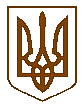 КНЯЖИЦЬКА  СІЛЬСЬКА  РАДАКИЄВО-СВЯТОШИНСЬКОГО РАЙОНУ КИЇВСЬКОЇ ОБЛАСТІШІСТНАДЦЯТА   СЕСІЯ СЬОМОГО СКЛИКАННЯПРОТОКОЛ  № 16Село  Княжичі                                                                		17 жовтня   2017 року На  аркушах__________                                         ______________________зберігати  постійноУКРАЇНАМІСЦЕВЕ  САМОВРЯДУВАННЯКНЯЖИЦЬКА  СІЛЬСЬКА  РАДА   КИЄВО-СВЯТОШИНСЬКОГО  РАЙОНУ  КИЇВСЬКОЇ  ОБЛАСТІР О З П О Р Я Д Ж Е Н Н ЯВід  06 жовтня  2017  року						№ 7село КняжичіПро скликання шістнадцятої сесії  сьомого скликання Княжицької сільської ради            Керуючись Законом України «Про місцеве самоврядування в Україні  провести шістнадцяту    сесію сьомого скликання Княжицької сільської ради 17 жовтня   2017   року  о  10:00  годині  в  приміщенні  Княжицької  сільської ради            На розгляд сесії винести такі питання:ПОРЯДОК  ДЕННИЙ:Про внесення змін до бюджету Княжицької сільської ради на 2017 рік. Доповідає – головний бухгалтер С.П. Петрусенко Про розгляд листа  Головного управління Держпродспоживслужби «Щодо програми боротьби з амброзією полинолистою на території Княжицької сільської ради Києво-Святошинського району Київської області» Доповідає – сільський голова О.О. Шинкаренко Земельні питання.Доповідає – землевпорядник О.М. БортніцькаРізне. Сільський голова                                                           О.О.ШинкаренкоКНЯЖИЦЬКА  СІЛЬСЬКА  РАДАКИЄВО-СВЯТОШИНСЬКОГО РАЙОНУ КИЇВСЬКОЇ ОБЛАСТІШІСТНАДЦЯТА  СЕСІЯ СЬОМОГО СКЛИКАННЯВід  17 жовтня  2017 року                   					с. Княжичі                                                                        Приміщення  Княжицької                         				 сільської ради                                                                        Початок  о  10.00  год                                                                        Присутні  депутати –  11  чоловікПРИСУТНІ:Шинкаренко Олена Олександрівна – сільський головаАнахатунян Катерина Вікторівна – секретар сільської ради Бортніцька Ольга Миколаївна – депутат сільської радиДудич Любов Юріївна – депутат сільської радиБондаренко Володимир Олександрович – депутат сільської радиМельник Сергій Петрович – депутат сільської ради Булах Ніна Василівна – депутат сільської радиПалій Юлія Петрівна – депутат сільської радиГребенюк Людмила Василівна – депутат сільської ради Костенко Олександр Петрович – депутат сільської радиШевченко Ліана Іванівна – депутат сільської ради Савчук Анна Вікторівна – депутат сільської ради ПОРЯДОК  ДЕННИЙ:Про внесення змін до бюджету Княжицької сільської ради на 2017 рік. Доповідає – головний бухгалтер Петрусенко С.П.Про  розгляд листа  Головного управління Держпродспоживслужби «Щодо програми боротьби з амброзією полинолистою на території Княжицької сільської ради Києво-Святошинського району Київської області» Доповідає – сільський голова О.О. Шинкаренко3. Про надання дозволу на розробку проекту землеустрою щодо відведення земельної  ділянки у власність для будівництва індивідуальних гаражів гр.Клепацькому Миколі Миколайовичу в с.Княжичі по вул.Воздвиженська,15-б4.Про надання дозволу на розробку проекту землеустрою щодо відведення земельної  ділянки у власність для ведення особистого селянського господарства в с.Княжичі по вул.Шевченка  гр.Мороз Ользі Вікторівні5.Про надання дозволу на розробку проекту землеустрою щодо відведення земельної  ділянки у власність для ведення особистого селянського господарства в с.Княжичі по вул.Шевченка  гр.Мариненко Любові Вікторівні6.Про надання дозволу на розробку проекту землеустрою щодо відведення земельної  ділянки у власність для ведення особистого селянського господарства в с.Княжичі по вул.Шевченка,54-а  гр.Клочану Ярославу Івановичу7.Про надання дозволу на розробку проекту землеустрою щодо відведення земельної  ділянки у власність для ведення особистого селянського господарства в с.Княжичі по вул.Шевченка,3 гр.Грибу Костянтину Миколайовичу8.Про надання дозволу на розробку проекту землеустрою щодо відведення земельної  ділянки у власність для ведення особистого селянського господарства в с.Княжичі по вул.Воздвиженська,35  гр.Козленко Марії Володимирівні9.Про затвердження проекту землеустрою щодо відведення у власність земельної ділянки для будівництва та обслуговування житлового будинку, госп.будівель і споруд гр.Боровику Володимиру Сергійовичу в с.Княжичі по вул.Кільцева,12 Княжицької сільської ради Києво-Святошинського району Київської області10.Про затвердження проекту землеустрою щодо відведення у власність земельної ділянки для будівництва та обслуговування житлового будинку, госп.будівель і споруд гр.Салатовій Наталії Володимирівні в с.Княжичі по вул.Нова,8 Княжицької сільської ради Києво-Святошинського району Київської області11.Про затвердження проекту землеустрою щодо відведення у власність земельної ділянки для ведення особистого селянського господарства гр.Уніченко Ніні Матвіївні  в с.Княжичі Княжицької сільської ради Києво-Святошинського району Київської області12.Про затвердження проекту землеустрою щодо відведення у власність земельної ділянки для ведення особистого селянського господарства гр.Лахтадир Наталії Леонідівні  в с.Княжичі по вул.Воздвиженська Княжицької сільської ради Києво-Святошинського району Київської області13.Про затвердження проекту землеустрою щодо відведення у власність земельної ділянки дляведення особистого селянського господарства гр.Німченко Марії Василівни  в с.Княжичі Княжицької сільської ради Києво-Святошинського району Київської області14.Про затвердження проекту землеустрою щодо відведення у власність земельної ділянки для ведення особистого селянського господарства гр.Клименко Галини Василівни  в с.Княжичі Княжицької сільської ради Києво-Святошинського району Київської області15.Про затвердження проекту землеустрою щодо відведення у власність земельної ділянки для ведення особистого селянського господарства гр.Кучеру Олександру Петровичу  в с.Жорнівка по вул.Віталія Васільцова,1Княжицької сільської ради Києво-Святошинського району Київської області16.Про затвердження проекту землеустрою щодо відведення у власність земельної ділянки для ведення особистого селянського господарства гр.Голуба Віктора Валентиновича в с.Княжичі Княжицької сільської ради Києво-Святошинського району Київської області17.Про затвердження проекту землеустрою щодо відведення у власність земельної ділянки для ведення особистого селянського господарства гр.Стеценко Олені Павлівні  в с.Жорнівка по вул.Садова,28-б Княжицької сільської ради Києво-Святошинського району Київської області18.Про затвердження проекту землеустрою щодо відведення у власність земельної ділянки для ведення особистого селянського господарства гр.Тиндик Риті Петрівні  в с.Жорнівка по вул.Лесі Українки Княжицької сільської ради Києво-Святошинського району Київської області19. Про затвердження проекту землеустрою щодо відведення у власність земельної ділянки для ведення особистого селянського господарства гр.Бондаренка Володимира Олександровича в с.Княжичі Княжицької сільської ради Києво-Святошинського району Київської області20.Про затвердження технічної документації із землеустрою щодо встановлення(відновлення) меж земельної ділянки в натурі (на місцевості) гр.Німченка Миколи Володимировича та Німченко Маріїї Василівни в с.Княжичі по вул.Ватутіна,2321.Про затвердження технічної документації із землеустрою щодо встановлення (відновлення) меж земельної ділянки в натурі (на місцевості) гр.Притолюк Марії Іванівни та Черноус Оксани Миколаївни в с.Княжичі по вул.Шкільна,322.Про затвердження технічної документації із землеустрою щодо встановлення (відновлення) меж земельної ділянки в натурі (на місцевості) гр.Клочана Ярослава Івановича в с.Княжичі по вул.Шевченка,54-а23.Про затвердження технічної документації із землеустрою щодо встановлення (відновлення) меж земельної ділянки в натурі (на місцевості) гр.Савенкової Віри Олександрівни в с.Жорнівка по вул.Шляхова,424.Про затвердження проекту землеустрою щодо зміни цільового призначення   земельної ділянки з земель для  будівництва та обслуговування жилого будинку, госп.будівель і споруд на землі для будівництва та обслуговування будівель торгівлі гр.Тимошенко Олені Германівні   в с.Жорнівка по вул.Перемоги,17 Княжицької сільської ради 25. Про надання дозволу на розробку детального плану території в с.Княжичі Княжицької сільської ради26. Про розгляд заяви гр.Мариненко Н.В.27. Про розгляд заяви гр.Клименка В.В.Доповідає – землевпорядник О.М. БортніцькаРізнеСільський голова                                                           О.О.ШинкаренкоКНЯЖИЦЬКА  СІЛЬСЬКА  РАДАКИЄВО-СВЯТОШИНСЬКОГО РАЙОНУ КИЇВСЬКОЇ ОБЛАСТІШІСТНАДЦЯТА  СЕСІЯ СЬОМОГО СКЛИКАННЯР І Ш Е Н Н ЯВід  17 жовтня  2017 року                                                                           № 179село КняжичіПро внесення змін до бюджету Княжицької сільської ради на 2017 рікВідповідно до рішення сесії районної ради від 26.09.2017 року № 347-23-VII «Про внесення змін до рішення  «Про районний бюджет Києво-Святошинського району на 2017 рік», листа управління фінансів від 26.09.2017 року № 04-10/360 «Про  міжбюджетні трансферти на 2017 рік», керуючись Законом України «Про місцеве самоврядування в Україні», Бюджетним кодексом України, сесія сільської радиВИРІШИЛА:      - ТКВКБМС  3400       КЕКВ 2730 – 14 800 грн                                Всього    -    14 800 грн 7. Встановити профіцит загального фонду сільського бюджету в сумі 150 000 грн., напрямком використання якого визначити передачу коштів із загального фонду бюджету до бюджету розвитку (спеціального фонду).8. Встановити дефіцит спеціального фонду сільського бюджету в сумі 150 000 грн, джерелом покриття якого визначити надходження коштів із загального фонду до бюджету розвитку (спеціального фонду).9. Збільшити видаткову частину спеціального фонду сільського бюджету  (бюджет розвитку) на 150 000 грн, а саме:  -ТКВКБМС  6430     КЕКВ 2281 – 150 000 грн                              Всього    -    150 000 грн  10. Провести перерозподіл видаткової частини загального фонду сільського бюджету на 2017 рік, а саме:зменшити видатки по ТКВКБМС 1010 КЕКВ 2240 на суму 25 100 грн:                              - збільшити видатки по ТКВКБМС 1010 КЕКВ 2210 на суму 25 100 грн:                                               11. Внести зміни до додатку 1,2, 3, 7 до рішення Княжицької сільської ради «Про Княжицький бюджет на 2017 рік».12.  Контроль за виконанням даного рішення покласти на депутата сільської ради Руденко А.В.Сільський голова                                                           О.О.ШинкаренкоКНЯЖИЦЬКА  СІЛЬСЬКА  РАДАКИЄВО-СВЯТОШИНСЬКОГО РАЙОНУ КИЇВСЬКОЇ ОБЛАСТІШІСТНАДЦЯТА  СЕСІЯ СЬОМОГО СКЛИКАННЯР І Ш Е Н Н ЯВід  17 жовтня  2017 року                                                                           № 180село КняжичіПро  розгляд листа  Головного управління Держпродспоживслужби «Щодо програми боротьби з амброзією полинолистою на території Княжицької сільської ради Києво-Святошинського району Київської області»               Заслухавши та обговоривши інформацію сільського голови Шинкаренко Олени Олександрівни і розглянувши листа  Головного управління Держпродспоживслужби «Щодо програми боротьби з амброзією полинолистою на території Княжицької сільської ради Києво-Святошинського району Київської області» беручи до уваги виступи депутатів,  керуючись  Законом України   «Про  місцеве  самоврядування  в  Україні», сесія сільської ради, -В И Р І Ш И  Л А:1.Додатково розглянути питання щодо затвердження програми боротьби з амброзією полинолистою на території Княжицької сільської ради Києво-Святошинського району Київської області при формуванні бюджету на  2018 рік. 2.Контроль  за  виконанням  даного  рішення  покласти  на  депутата сільської ради Мельника С.П. Сільський голова                                                           О.О.ШинкаренкоКНЯЖИЦЬКА  СІЛЬСЬКА  РАДАКИЄВО-СВЯТОШИНСЬКОГО РАЙОНУ КИЇВСЬКОЇ ОБЛАСТІШІСТНАДЦЯТА   СЕСІЯ  СЬОМОГО  СКЛИКАННЯР І Ш Е Н Н Я17 жовтня   2017 року                   					                              №181село КняжичіПро надання дозволу на розробку проекту землеустрою щодо відведення земельної  ділянки у власність для будівництва індивідуальних гаражів гр.Клепацькому Миколі Миколайовичу в с.Княжичі по вул.Воздвиженська,15-б            Розглянувши заяву гр.Клепацького Миколи Миколайовича про надання дозволу на розробку проекту землеустрою щодо відведення земельної ділянки у власність для будівництва індивідуальних гаражів, керуючись законом України «Про місцеве самоврядування в Україні», Законом України «Про землеустрій», ст.12, 20, 35, 116, 118, 121, 122, 186-1 Земельного кодексу України, сесія сільської радиВ И Р І Ш И Л А :Надати гр.Клепацькому Миколі Миколайовичу дозвіл на розробку проекту землеустрою щодо відведення у власність  земельної ділянки орієнтовною   площею 0,0060  га - для  будівництва індивідуальних гаражів в с.Княжичі   по вул.Воздвиженська,15-б.Рекомендувати гр.Клепацькому Миколі Миколайовичу звернутись до землевпорядної організації, яка має відповідні дозволи (ліцензії) на виконання даного виду робіт, для укладання договору на розробку проекту землеустрою щодо відведення у власність  земельної ділянки орієнтовною  площею 0,0060 га в с.Княжичі по вул.Воздвиженська,15-б для  будівництва індивідуальних гаражів та надати його  на  затвердження до сільської ради.Дозвіл на складання проекту землеустрою, щодо відведення земельної ділянки не дає права на її освоєння до виносу земельних ділянок в натурі (на місцевості) і отримання документа що посвідчує це право.Контроль за виконанням даного рішення покласти  на постійну комісію по землекористуванню. Сільський голова                                                           О.О.ШинкаренкоКНЯЖИЦЬКА  СІЛЬСЬКА  РАДАКИЄВО-СВЯТОШИНСЬКОГО РАЙОНУ КИЇВСЬКОЇ ОБЛАСТІШІСТНАДЦЯТА   СЕСІЯ  СЬОМОГО  СКЛИКАННЯР І Ш Е Н Н Я17 жовтня   2017 року                   					                              №182село КняжичіПро надання дозволу на розробку проекту землеустрою щодо відведення земельної  ділянки у власність для ведення особистого селянського господарствав с.Княжичі по вул.Шевченка  гр.Мороз Ользі Вікторівні            Розглянувши заяву гр.Мороз Ольги Вікторівни про надання дозволу на розробку проекту землеустрою щодо відведення земельної ділянки у власність для ведення особистого селянського господарства, керуючись законом України «Про місцеве самоврядування в Україні», Законом України «Про землеустрій», ст.12, 20, 35, 116, 118, 121, 122, 186-1 Земельного кодексу України, сесія сільської радиВ И Р І Ш И Л А :1.  Надати гр.Мороз Ользі Вікторівні дозвіл на розробку проекту землеустрою щодо відведення у власність  земельної ділянки орієнтовною  площею 0,1700 га в с.Княжичі по вул.Шевченка для ведення особистого селянського господарства, за рахунок земель запасу Княжицької сільської ради, землі сільськогосподарського призначення.2. Рекомендувати гр.Мороз Ользі Вікторівні звернутись до землевпорядної організації, яка має відповідні дозволи (ліцензії) на виконання даного виду робіт, для укладання договору на розробку проекту землеустрою щодо відведення у власність  земельної ділянки   площею 0,1700 га в с.Княжичі по вул.Шевченка для ведення особистого селянського господарства та надати його  на  затвердження до сільської ради.3. Дозвіл на складання проекту землеустрою, щодо відведення земельної ділянки не дає права на їх освоєння до виносу земельних ділянок в натурі (на місцевості) і отримання документа що посвідчує це право.4. Рішення 14 сесії 5 скликання Княжицької сільської ради від 14.04.2009 року №10/9 «Про передачу земельної ділянки у приватну власність» вважати таким, що втратило чинність.5. Контроль за виконанням даного рішення покласти  на постійну комісію по землекористуванню.   Сільський голова                                                           О.О.ШинкаренкоКНЯЖИЦЬКА  СІЛЬСЬКА  РАДАКИЄВО-СВЯТОШИНСЬКОГО РАЙОНУ КИЇВСЬКОЇ ОБЛАСТІШІСТНАДЦЯТА   СЕСІЯ  СЬОМОГО  СКЛИКАННЯР І Ш Е Н Н Я17 жовтня   2017 року                   					                              №183село КняжичіПро надання дозволу на розробку проекту землеустрою щодо відведення земельної  ділянки у власність для ведення особистого селянського господарствав с.Княжичі по вул.Шевченка  гр.Мариненко Любові Вікторівні            Розглянувши заяву гр.Мариненко Любові Вікторівни про надання дозволу на розробку проекту землеустрою щодо відведення земельної ділянки у власність для ведення особистого селянського господарства, керуючись законом України «Про місцеве самоврядування в Україні», Законом України «Про землеустрій», ст.12, 20, 35, 116, 118, 121, 122, 186-1 Земельного кодексу України, сесія сільської радиВ И Р І Ш И Л А :1.  Надати гр.Мариненко Любові Вікторівні дозвіл на розробку проекту землеустрою щодо відведення у власність  земельної ділянки орієнтовною  площею 0,2500 га в с.Княжичі по вул.Шевченка для ведення особистого селянського господарства, за рахунок земель запасу Княжицької сільської ради, землі сільськогосподарського призначення.2. Рекомендувати гр.Мариненко Любові Вікторівні звернутись до землевпорядної організації, яка має відповідні дозволи (ліцензії) на виконання даного виду робіт, для укладання договору на розробку проекту землеустрою щодо відведення у власність  земельної ділянки   площею 0,2500 га в с.Княжичі по вул.Шевченка для ведення особистого селянського господарства та надати його  на  затвердження до сільської ради.3. Дозвіл на складання проекту землеустрою, щодо відведення земельної ділянки не дає права на їх освоєння до виносу земельних ділянок в натурі (на місцевості) і отримання документа що посвідчує це право.4. Рішення 14 сесії 5 скликання Княжицької сільської ради від 14.04.2009 року №10/7 «Про передачу земельної ділянки у приватну власність» вважати таким, що втратило чинність.5. Контроль за виконанням даного рішення покласти  на постійну комісію по землекористуванню.Сільський голова                                                           О.О.ШинкаренкоКНЯЖИЦЬКА  СІЛЬСЬКА  РАДАКИЄВО-СВЯТОШИНСЬКОГО РАЙОНУ КИЇВСЬКОЇ ОБЛАСТІШІСТНАДЦЯТА   СЕСІЯ  СЬОМОГО  СКЛИКАННЯР І Ш Е Н Н Я17 жовтня   2017 року                   					                              №184село КняжичіПро надання дозволу на розробку проекту землеустрою щодо відведення земельної  ділянки у власність для ведення особистого селянського господарствав с.Княжичі по вул.Шевченка,54-а  гр.Клочану Ярославу Івановичу            Розглянувши заяву гр.Клочана Ярослава Івановича про надання дозволу на розробку проекту землеустрою щодо відведення земельної ділянки у власність для ведення особистого селянського господарства, керуючись законом України «Про місцеве самоврядування в Україні», Законом України «Про землеустрій», ст.12, 20, 35, 116, 118, 121, 122, 186-1 Земельного кодексу України, сесія сільської радиВ И Р І Ш И Л А :1.  Надати гр.Клочану Ярославу Івановичу дозвіл на розробку проекту землеустрою щодо відведення у власність  земельної ділянки орієнтовною  площею 0,1300 га в с.Княжичі по вул.Шевченка,54-а для ведення особистого селянського господарства, за рахунок земель запасу Княжицької сільської ради, землі сільськогосподарського призначення.2. Рекомендувати гр.Клочану Ярославу Івановичу звернутись до землевпорядної організації, яка має відповідні дозволи (ліцензії) на виконання даного виду робіт, для укладання договору на розробку проекту землеустрою щодо відведення у власність  земельної ділянки   площею 0,1300 га в с.Княжичі по вул.Шевченка,54-а для ведення особистого селянського господарства та надати його  на  затвердження до сільської ради.3. Дозвіл на складання проекту землеустрою, щодо відведення земельної ділянки не дає права на їх освоєння до виносу земельних ділянок в натурі (на місцевості) і отримання документа що посвідчує це право.4. Рішення виконавчого комітету Княжицької сільської ради від 28.01.1994 року №3 «Про передачу земельної ділянки у приватну власність» вважати таким, що втратило чинність.5. Контроль за виконанням даного рішення покласти  на постійну комісію по землекористуванню.Сільський голова                                                           О.О.ШинкаренкоКНЯЖИЦЬКА  СІЛЬСЬКА  РАДАКИЄВО-СВЯТОШИНСЬКОГО РАЙОНУ КИЇВСЬКОЇ ОБЛАСТІШІСТНАДЦЯТА   СЕСІЯ  СЬОМОГО  СКЛИКАННЯР І Ш Е Н Н Я17 жовтня   2017 року                   					                              №185село КняжичіПро надання дозволу на розробку проекту землеустрою щодо відведення земельної  ділянки у власність для ведення особистого селянського господарствав с.Княжичі по вул.Шевченка,3 гр.Грибу Костянтину Миколайовичу            Розглянувши заяву гр.Гриба Костянтина Миколайовича про надання дозволу на розробку проекту землеустрою щодо відведення земельної ділянки у власність для ведення особистого селянського господарства, керуючись законом України «Про місцеве самоврядування в Україні», Законом України «Про землеустрій», ст.12, 20, 35, 116, 118, 121, 122, 186-1 Земельного кодексу України, сесія сільської радиВ И Р І Ш И Л А :1.  Надати гр.Грибу Костянтину Миколайовичу дозвіл на розробку проекту землеустрою щодо відведення у власність  земельної ділянки орієнтовною  площею 0,0266 га в с.Княжичі по вул.Шевченка,3 для ведення особистого селянського господарства, за рахунок земель запасу Княжицької сільської ради, землі сільськогосподарського призначення.2. Рекомендувати гр.Грибу Костянтину Миколайовичу звернутись до землевпорядної організації, яка має відповідні дозволи (ліцензії) на виконання даного виду робіт, для укладання договору на розробку проекту землеустрою щодо відведення у власність  земельної ділянки   площею 0,0266 га в с.Княжичі по вул.Шевченка,3 для ведення особистого селянського господарства та надати його  на  затвердження до сільської ради.3. Дозвіл на складання проекту землеустрою, щодо відведення земельної ділянки не дає права на їх освоєння до виносу земельних ділянок в натурі (на місцевості) і отримання документа що посвідчує це право.4. Контроль за виконанням даного рішення покласти  на постійну комісію по землекористуванню.Сільський голова                                                           О.О.ШинкаренкоКНЯЖИЦЬКА  СІЛЬСЬКА  РАДАКИЄВО-СВЯТОШИНСЬКОГО РАЙОНУ КИЇВСЬКОЇ ОБЛАСТІШІСТНАДЦЯТА   СЕСІЯ  СЬОМОГО  СКЛИКАННЯР І Ш Е Н Н Я17 жовтня   2017 року                   					                              №186село КняжичіПро надання дозволу на розробку проекту землеустрою щодо відведення земельної  ділянки у власність для ведення особистого селянського господарствав с.Княжичі по вул.Воздвиженська,35  гр.Козленко Марії Володимирівні            Розглянувши заяву гр.Козленко Марії Володимирівни про надання дозволу на розробку проекту землеустрою щодо відведення земельної ділянки у власність для ведення особистого селянського господарства, керуючись законом України «Про місцеве самоврядування в Україні», Законом України «Про землеустрій», ст.12, 20, 35, 116, 118, 121, 122, 186-1 Земельного кодексу України, сесія сільської радиВ И Р І Ш И Л А :1.  Надати гр.Козленко Марії Володимирівні дозвіл на розробку проекту землеустрою щодо відведення у власність  земельної ділянки орієнтовною  площею 0,1410 га в с.Княжичі по вул.Воздвиженська,35 для ведення особистого селянського господарства, за рахунок земель запасу Княжицької сільської ради, землі сільськогосподарського призначення.2. Рекомендувати гр.Козленко Марії Володимирівні звернутись до землевпорядної організації, яка має відповідні дозволи (ліцензії) на виконання даного виду робіт, для укладання договору на розробку проекту землеустрою щодо відведення у власність  земельної ділянки   площею 0,1410 га в с.Княжичі по вул.Воздвиженська,35 для ведення особистого селянського господарства та надати його  на  затвердження до сільської ради.3. Дозвіл на складання проекту землеустрою, щодо відведення земельної ділянки не дає права на їх освоєння до виносу земельних ділянок в натурі (на місцевості) і отримання документа що посвідчує це право.4.  Рішення 16 сесії 5 скликання Княжицької сільської ради від 13.11.2009 року № 13/15 «Про надання дозволу на розробку технічної документації по виготовленню державного акту, що посвідчує право власності на земельну ділянку» вважати таким, що втратило чинність.5. Контроль за виконанням даного рішення покласти  на постійну комісію по землекористуванню.    Сільський голова                                                           О.О.ШинкаренкоКНЯЖИЦЬКА  СІЛЬСЬКА  РАДАКИЄВО-СВЯТОШИНСЬКОГО РАЙОНУ КИЇВСЬКОЇ ОБЛАСТІШІСТНАДЦЯТА   СЕСІЯ  СЬОМОГО  СКЛИКАННЯР І Ш Е Н Н Я17 жовтня   2017 року                   					                              №187село КняжичіПро затвердження проекту землеустрою щодо відведення у власність земельної ділянки длябудівництва та обслуговування житлового будинку, госп.будівель і споруд гр.Боровику Володимиру Сергійовичув с.Княжичі по вул.Кільцева,12 Княжицької сільської ради Києво-Святошинського району Київської області            Розглянувши матеріали проекту землеустрою щодо відведення у власність земельної ділянки площею 0,0800 га, розташованої в селі Княжичі по вул.Кільцева,12 Княжицької сільської ради (кадастровий номер 3222483601:01:042:5059)  гр.Боровика Володимира Сергійовича для будівництва та обслуговування житлового будинку, госп.будівель і споруд, керуючись  законом України «Про місцеве самоврядування в Україні», ст.50 Закону України «Про землеустрій», ст.12, 19, 35, 116, 118, 121, 122, 186-1 Земельного кодексу України, сесія сільської радиВ И Р І Ш И Л А :  Затвердити проект землеустрою щодо відведення у власність земельної ділянки площею  0,0800 га,   розташованої в селі Княжичі по вул.Кільцева,12 Княжицької сільської ради (кадастровий номер  3222483601:01:042:5059)  гр.Боровика Володимира Сергійовича для будівництва та обслуговування житлового будинку, госп.будівель і споруд.Надати  у власність гр.Боровику Володимиру Сергійовичу  земельну ділянку площею  0,0800 га (кадастровий номер  3222483601:01:042:5059) для  будівництва та обслуговування житлового будинку, госп.будівель і споруд, яка знаходиться в с.Княжичі по вул.Кільцева,12 Княжицької сільської ради  Києво-Святошинського району Київської області.Право власності на земельну ділянку зареєструвати в порядку, визначеному чинним законодавством.Контроль за виконанням даного рішення покласти на постійну комісію по землекористуванню.Сільський голова                                                           О.О.ШинкаренкоКНЯЖИЦЬКА  СІЛЬСЬКА  РАДАКИЄВО-СВЯТОШИНСЬКОГО РАЙОНУ КИЇВСЬКОЇ ОБЛАСТІШІСТНАДЦЯТА   СЕСІЯ  СЬОМОГО  СКЛИКАННЯР І Ш Е Н Н Я17 жовтня   2017 року                   					                              №188село КняжичіПро затвердження проекту землеустрою щодо відведення у власність земельної ділянки длябудівництва та обслуговування житлового будинку, госп.будівель і споруд гр.Салатовій Наталії Володимирівнів с.Княжичі по вул.Нова,8 Княжицької сільської ради Києво-Святошинського району Київської області            Розглянувши матеріали проекту землеустрою щодо відведення у власність земельної ділянки площею 0,0800 га, розташованої в селі Княжичі по вул.Нова,8 Княжицької сільської ради (кадастровий номер 3222483601:01:042:5238)  гр.Салатової Наталії Володимиівни для будівництва та обслуговування житлового будинку, госп.будівель і споруд, керуючись  законом України «Про місцеве самоврядування в Україні», ст.50 Закону України «Про землеустрій», ст.12, 19, 35, 116, 118, 121, 122, 186-1 Земельного кодексу України, сесія сільської радиВ И Р І Ш И Л А :  Затвердити проект землеустрою щодо відведення у власність земельної ділянки площею  0,0800 га,   розташованої в селі Княжичі по вул.Нова,8 Княжицької сільської ради (кадастровий номер  3222483601:01:042:5238)  гр.Салатової Наталії Володимирівни для будівництва та обслуговування житлового будинку, госп.будівель і споруд.Надати  у власність гр.Салатовій Наталії Володимирівні  земельну ділянку площею  0,0800 га (кадастровий номер  3222483601:01:042:5238) для  будівництва та обслуговування житлового будинку, госп.будівель і споруд, яка знаходиться в с.Княжичі по вул.Нова,8 Княжицької сільської ради  Києво-Святошинського району Київської області.Право власності на земельну ділянку зареєструвати в порядку, визначеному чинним законодавством.Контроль за виконанням даного рішення покласти на постійну комісію по землекористуванню.Сільський голова                                                           О.О.ШинкаренкоКНЯЖИЦЬКА  СІЛЬСЬКА  РАДАКИЄВО-СВЯТОШИНСЬКОГО РАЙОНУ КИЇВСЬКОЇ ОБЛАСТІШІСТНАДЦЯТА   СЕСІЯ  СЬОМОГО  СКЛИКАННЯР І Ш Е Н Н Я17 жовтня   2017 року                   					                              №189село КняжичіПро затвердження проекту землеустрою щодо відведення у власність земельної ділянки дляведення особистого селянського господарства гр.Уніченко Ніні Матвіївні  в с.Княжичі Княжицької сільської ради Києво-Святошинського району Київської області            Розглянувши матеріали проекту землеустрою щодо відведення у власність земельної ділянки площею 0,1878 га, розташованої в селі Княжичі Княжицької сільської ради (кадастровий номер 3222483601:01:030:5003)  гр.Уніченко Ніни Матвіївни для ведення особистого селянського господарства, керуючись  законом України «Про місцеве самоврядування в Україні», ст.50 Закону України «Про землеустрій», ст.12, 19, 35, 116, 118, 121, 122, 186-1 Земельного кодексу України, сесія сільської радиВ И Р І Ш И Л А :  Затвердити проект землеустрою щодо відведення у власність земельної ділянки площею  0,1878 га,   розташованої в селі Княжичі  Княжицької сільської ради (кадастровий номер  3222483601:01:030:5003)  гр.Уніченко Ніни Матвіївни для ведення особистого селянського господарства.Надати  у власність гр.Уніченко Ніні Матвіївні  земельну ділянку площею  0,1878 га (кадастровий номер  3222483601:01:030:5003) для ведення особистого селянського господарства, яка знаходиться в с.Княжичі Княжицької сільської ради  Києво-Святошинського району Київської області.Право власності на земельну ділянку зареєструвати в порядку, визначеному чинним законодавством.Контроль за виконанням даного рішення покласти на постійну комісію по землекористуванню.Сільський голова                                                           О.О.ШинкаренкоКНЯЖИЦЬКА  СІЛЬСЬКА  РАДАКИЄВО-СВЯТОШИНСЬКОГО РАЙОНУ КИЇВСЬКОЇ ОБЛАСТІШІСТНАДЦЯТА   СЕСІЯ  СЬОМОГО  СКЛИКАННЯР І Ш Е Н Н Я17 жовтня   2017 року                   					                              №190село КняжичіПро затвердження проекту землеустрою щодо відведення у власність земельної ділянки дляведення особистого селянського господарства гр.Лахтадир Наталії Леонідівні  в с.Княжичі по вул.ВоздвиженськаКняжицької сільської ради Києво-Святошинського району Київської області            Розглянувши матеріали проекту землеустрою щодо відведення у власність земельної ділянки площею 0,1800 га, розташованої в селі Княжичі по вул.Воздвиженська Княжицької сільської ради (кадастровий номер 3222483601:01:006:5409)  гр.Лахтадир Наталії Леонідівни для ведення особистого селянського господарства, керуючись  законом України «Про місцеве самоврядування в Україні», ст.50 Закону України «Про землеустрій», ст.12, 19, 35, 116, 118, 121, 122, 186-1 Земельного кодексу України, сесія сільської радиВ И Р І Ш И Л А :  Затвердити проект землеустрою щодо відведення у власність земельної ділянки площею  0,1800 га,   розташованої в селі Княжичі  по вул.Воздвиженська Княжицької сільської ради (кадастровий номер  3222483601:01:006:5409)  гр.Лахтадир Наталії Леонідівни  для ведення особистого селянського господарства.Надати  у власність гр.Лахтадир Наталії Леонідівні  земельну ділянку площею  0,1800 га (кадастровий номер  3222483601:01:006:5409) для ведення особистого селянського господарства, яка знаходиться в с.Княжичі по вул.Воздвиженська Княжицької сільської ради  Києво-Святошинського району Київської області.Право власності на земельну ділянку зареєструвати в порядку, визначеному чинним законодавством.Контроль за виконанням даного рішення покласти на постійну комісію по землекористуванню.Сільський голова                                                           О.О.ШинкаренкоКНЯЖИЦЬКА  СІЛЬСЬКА  РАДАКИЄВО-СВЯТОШИНСЬКОГО РАЙОНУ КИЇВСЬКОЇ ОБЛАСТІШІСТНАДЦЯТА   СЕСІЯ  СЬОМОГО  СКЛИКАННЯР І Ш Е Н Н Я17 жовтня   2017 року                   					                              №191село КняжичіПро затвердження проекту землеустрою щодо відведення у власність земельної ділянки дляведення особистого селянського господарства гр.Німченко Марії Василівни  в с.Княжичі Княжицької сільської ради Києво-Святошинського району Київської області            Розглянувши матеріали проекту землеустрою щодо відведення у власність земельної ділянки площею 0,1500 га, розташованої в селі Княжичі Княжицької сільської ради (кадастровий номер 3222483601:01:025:5002)  гр.Німченко Марії Василівни для ведення особистого селянського господарства, керуючись  законом України «Про місцеве самоврядування в Україні», ст.50 Закону України «Про землеустрій», ст.12, 19, 35, 116, 118, 121, 122, 186-1 Земельного кодексу України, сесія сільської радиВ И Р І Ш И Л А :  Затвердити проект землеустрою щодо відведення у власність земельної ділянки площею  0,1500 га,   розташованої в селі Княжичі  Княжицької сільської ради (кадастровий номер 3222483601:01:025:5002)  гр.Німченко Марії Василівни для ведення особистого селянського господарства.Надати  у власність гр.Німченко Марії Василівні  земельну ділянку площею  0,1500  га (кадастровий номер 3222483601:01:025:5002) для ведення особистого селянського господарства, яка знаходиться в с.Княжичі Княжицької сільської ради  Києво-Святошинського району Київської області.Право власності на земельну ділянку зареєструвати в порядку, визначеному чинним законодавством.Контроль за виконанням даного рішення покласти на постійну комісію по землекористуванню.Сільський голова                                                           О.О.ШинкаренкоКНЯЖИЦЬКА  СІЛЬСЬКА  РАДАКИЄВО-СВЯТОШИНСЬКОГО РАЙОНУ КИЇВСЬКОЇ ОБЛАСТІШІСТНАДЦЯТА   СЕСІЯ  СЬОМОГО  СКЛИКАННЯР І Ш Е Н Н Я17 жовтня   2017 року                   					                              №192село КняжичіПро затвердження проекту землеустрою щодо відведення у власність земельної ділянки дляведення особистого селянського господарства гр.Клименко Ганни Василівни  в с.Княжичі Княжицької сільської ради Києво-Святошинського району Київської області            Розглянувши матеріали проекту землеустрою щодо відведення у власність земельної ділянки площею 0,1500 га, розташованої в селі Княжичі Княжицької сільської ради (кадастровий номер  3222483601:01:024:5001)  гр.Клименко Ганни Василівни для ведення особистого селянського господарства, керуючись  законом України «Про місцеве самоврядування в Україні», ст.50 Закону України «Про землеустрій», ст.12, 19, 35, 116, 118, 121, 122, 186-1 Земельного кодексу України, сесія сільської радиВ И Р І Ш И Л А :  Затвердити проект землеустрою щодо відведення у власність земельної ділянки площею  0,1500 га,   розташованої в селі Княжичі  Княжицької сільської ради (кадастровий номер 3222483601:01:024:5001)  гр.Клименко Ганни Василівни для ведення особистого селянського господарства.Надати  у власність гр.Клименко Ганні  Василівні  земельну ділянку площею  0,1500  га (кадастровий номер 3222483601:01:024:5001) для ведення особистого селянського господарства, яка знаходиться в с.Княжичі Княжицької сільської ради  Києво-Святошинського району Київської області.Право власності на земельну ділянку зареєструвати в порядку, визначеному чинним законодавством.Контроль за виконанням даного рішення покласти на постійну комісію по землекористуванню.Сільський голова                                                           О.О.ШинкаренкоКНЯЖИЦЬКА  СІЛЬСЬКА  РАДАКИЄВО-СВЯТОШИНСЬКОГО РАЙОНУ КИЇВСЬКОЇ ОБЛАСТІШІСТНАДЦЯТА   СЕСІЯ  СЬОМОГО  СКЛИКАННЯР І Ш Е Н Н Я17 жовтня   2017 року                   					                              №193село КняжичіПро затвердження проекту землеустрою щодо відведення у власність земельної ділянки дляведення особистого селянського господарства гр.Кучеру Олександру Петровичу  в с.Жорнівка по вул.Віталія Васільцова,1Княжицької сільської ради Києво-Святошинського району Київської області            Розглянувши матеріали проекту землеустрою щодо відведення у власність земельної ділянки площею 0,0584 га, розташованої в селі Жорнівка по вул.Віталія Васільцова,1 Княжицької сільської ради (кадастровий номер 3222483602:02:007:5410)  гр.Кучера Олександра Петровича для ведення особистого селянського господарства, керуючись  законом України «Про місцеве самоврядування в Україні», ст.50 Закону України «Про землеустрій», ст.12, 19, 35, 116, 118, 121, 122, 186-1 Земельного кодексу України, сесія сільської радиВ И Р І Ш И Л А :  Затвердити проект землеустрою щодо відведення у власність земельної ділянки площею  0,0584 га,   розташованої в селі Жорнівка  по вул.Віталія Васільцова,1 Княжицької сільської ради (кадастровий номер  3222483602:02:007:5410)  гр.Кучера Олександра Петровича  для ведення особистого селянського господарства.Надати  у власність гр.Кучеру Олександру Петровичу  земельну ділянку площею  0,0584 га (кадастровий номер  3222483602:02:007:5410) для ведення особистого селянського господарства, яка знаходиться в с.Жорнівка по вул.Віталія Васільцова,1 Княжицької сільської ради  Києво-Святошинського району Київської області.Право власності на земельну ділянку зареєструвати в порядку, визначеному чинним законодавством.Контроль за виконанням даного рішення покласти на постійну комісію по землекористуванню.Сільський голова                                                           О.О.ШинкаренкоКНЯЖИЦЬКА  СІЛЬСЬКА  РАДАКИЄВО-СВЯТОШИНСЬКОГО РАЙОНУ КИЇВСЬКОЇ ОБЛАСТІШІСТНАДЦЯТА   СЕСІЯ  СЬОМОГО  СКЛИКАННЯР І Ш Е Н Н Я17 жовтня   2017 року                   					                              №194село КняжичіПро затвердження проекту землеустрою щодо відведення у власність земельної ділянки дляведення особистого селянського господарства гр.Голуба Віктора Валентиновича  в с.Княжичі Княжицької сільської ради Києво-Святошинського району Київської області            Розглянувши матеріали проекту землеустрою щодо відведення у власність земельної ділянки площею 0,1500 га, розташованої в селі Княжичі Княжицької сільської ради (кадастровий номер  3222483601:01:030:5410)  гр.Голуба Віктора Валентиновича для ведення особистого селянського господарства, керуючись  законом України «Про місцеве самоврядування в Україні», ст.50 Закону України «Про землеустрій», ст.12, 19, 35, 116, 118, 121, 122, 186-1 Земельного кодексу України, сесія сільської радиВ И Р І Ш И Л А :  Затвердити проект землеустрою щодо відведення у власність земельної ділянки площею  0,1500 га,   розташованої в селі Княжичі  Княжицької сільської ради (кадастровий номер 3222483601:01:030:5410)  гр.Голуба Віктора Валентиновича для ведення особистого селянського господарства.Надати  у власність гр.Голубу Віктору Валентиновичу  земельну ділянку площею  0,1500  га (кадастровий номер 3222483601:01:030:5410) для ведення особистого селянського господарства, яка знаходиться в с.Княжичі Княжицької сільської ради  Києво-Святошинського району Київської області.Право власності на земельну ділянку зареєструвати в порядку, визначеному чинним законодавством.Контроль за виконанням даного рішення покласти на постійну комісію по землекористуванню.Сільський голова                                                           О.О.ШинкаренкоКНЯЖИЦЬКА  СІЛЬСЬКА  РАДАКИЄВО-СВЯТОШИНСЬКОГО РАЙОНУ КИЇВСЬКОЇ ОБЛАСТІШІСТНАДЦЯТА   СЕСІЯ  СЬОМОГО  СКЛИКАННЯР І Ш Е Н Н Я17 жовтня   2017 року                   					                              №195село КняжичіПро затвердження проекту землеустрою щодо відведення у власність земельної ділянки дляведення особистого селянського господарства гр.Стеценко Олені Павлівні  в с.Жорнівка по вул.Садова,28-бКняжицької сільської ради Києво-Святошинського району Київської області            Розглянувши матеріали проекту землеустрою щодо відведення у власність земельної ділянки площею 0,0308 га, розташованої в селі Жорнівка по вул.Садова,28-б Княжицької сільської ради (кадастровий номер 3222483602:02:020:5025)  гр.Стеценко Олени Павлівни ведення особистого селянського господарства, керуючись  законом України «Про місцеве самоврядування в Україні», ст.50 Закону України «Про землеустрій», ст.12, 19, 35, 116, 118, 121, 122, 186-1 Земельного кодексу України, сесія сільської радиВ И Р І Ш И Л А :  Затвердити проект землеустрою щодо відведення у власність земельної ділянки площею  0,0308 га,   розташованої в селі Жорнівка  по вул.Садова,28-б  Княжицької сільської ради (кадастровий номер  3222483602:02:020:5025)  гр.Стеценко Олени Павлівни для ведення особистого селянського господарства.Надати  у власність гр.Стеценко Олені Павлівні  земельну ділянку площею  0,0308 га (кадастровий номер  3222483602:02:020:5025) для ведення особистого селянського господарства, яка знаходиться в с.Жорнівка по вул.Садова,28-б Княжицької сільської ради  Києво-Святошинського району Київської області.Право власності на земельну ділянку зареєструвати в порядку, визначеному чинним законодавством.Контроль за виконанням даного рішення покласти на постійну комісію по землекористуванню.Сільський голова                                                           О.О.ШинкаренкоКНЯЖИЦЬКА  СІЛЬСЬКА  РАДАКИЄВО-СВЯТОШИНСЬКОГО РАЙОНУ КИЇВСЬКОЇ ОБЛАСТІШІСТНАДЦЯТА   СЕСІЯ  СЬОМОГО  СКЛИКАННЯР І Ш Е Н Н Я17 жовтня   2017 року                   					                              №196село КняжичіПро затвердження проекту землеустрою щодо відведення у власність земельної ділянки дляведення особистого селянського господарства гр.Тиндик Риті Петрівні  в с.Жорнівка по вул.Лесі УкраїнкиКняжицької сільської ради Києво-Святошинського району Київської області            Розглянувши матеріали проекту землеустрою щодо відведення у власність земельної ділянки площею 0,1739 га, розташованої в селі Жорнівка по вул.Лесі Українки Княжицької сільської ради (кадастровий номер 3222483602:02:019:5010)  гр.Тиндик Рити Петрівни  ведення особистого селянського господарства, керуючись  законом України «Про місцеве самоврядування в Україні», ст.50 Закону України «Про землеустрій», ст.12, 19, 35, 116, 118, 121, 122, 186-1 Земельного кодексу України, сесія сільської радиВ И Р І Ш И Л А :  Затвердити проект землеустрою щодо відведення у власність земельної ділянки площею  0,1739 га,   розташованої в селі Жорнівка  по вул.Лесі Українки  Княжицької сільської ради (кадастровий номер  3222483602:02:019:5010)  гр.Тиндик Рити Петрівни  для ведення особистого селянського господарства.Надати  у власність гр.Тиндик Риті Петрівні  земельну ділянку площею  0,1739 га (кадастровий номер  3222483602:02:019:5010) для ведення особистого селянського господарства, яка знаходиться в с.Жорнівка по вул.Лесі Українки Княжицької сільської ради  Києво-Святошинського району Київської області.Право власності на земельну ділянку зареєструвати в порядку, визначеному чинним законодавством.Контроль за виконанням даного рішення покласти на постійну комісію по землекористуванню.Сільський голова                                                           О.О.ШинкаренкоКНЯЖИЦЬКА  СІЛЬСЬКА  РАДАКИЄВО-СВЯТОШИНСЬКОГО РАЙОНУ КИЇВСЬКОЇ ОБЛАСТІШІСТНАДЦЯТА   СЕСІЯ  СЬОМОГО  СКЛИКАННЯР І Ш Е Н Н Я17 жовтня   2017 року                   					                              №197село КняжичіПро затвердження проекту землеустрою щодо відведення у власність земельної ділянки дляведення особистого селянського господарства гр.Бондаренка Володимира Олександровича  в с.Княжичі Княжицької сільської ради Києво-Святошинського району Київської області            Розглянувши матеріали проекту землеустрою щодо відведення у власність земельної ділянки площею 0,2157 га, розташованої в селі Княжичі Княжицької сільської ради (кадастровий номер  3222483601:01:032:5046)  гр.Бондаренка Володимира Олександровича для ведення особистого селянського господарства, керуючись  законом України «Про місцеве самоврядування в Україні», ст.50 Закону України «Про землеустрій», ст.12, 19, 35, 116, 118, 121, 122, 186-1 Земельного кодексу України, сесія сільської радиВ И Р І Ш И Л А :  Затвердити проект землеустрою щодо відведення у власність земельної ділянки площею  0,2157 га,   розташованої в селі Княжичі  Княжицької сільської ради (кадастровий номер 3222483601:01:032:5046) гр.Бондаренка Володимира Олександровича  для ведення особистого селянського господарства.Надати  у власність гр.Бондаренку Володимиру Олександровичу  земельну ділянку площею  0,2157  га (кадастровий номер 3222483601:01:032:5046) для ведення особистого селянського господарства, яка знаходиться в с.Княжичі Княжицької сільської ради  Києво-Святошинського району Київської області.Право власності на земельну ділянку зареєструвати в порядку, визначеному чинним законодавством.Контроль за виконанням даного рішення покласти на постійну комісію по землекористуванню.Сільський голова                                                           О.О.ШинкаренкоКНЯЖИЦЬКА  СІЛЬСЬКА  РАДАКИЄВО-СВЯТОШИНСЬКОГО РАЙОНУ КИЇВСЬКОЇ ОБЛАСТІШІСТНАДЦЯТА   СЕСІЯ  СЬОМОГО  СКЛИКАННЯР І Ш Е Н Н Я17 жовтня   2017 року                   					                              №198село КняжичіПро затвердження технічної документації із землеустрою щодо встановлення (відновлення) меж земельної ділянки в натурі (на місцевості) гр.Німченка Миколи Володимировича та Німченко Маріїї Василівни в с.Княжичі по вул.Ватутіна,23         Розглянувши заяву гр.Німченка Миколи Володимировича та Німченко Маріїї Василівни про затвердження технічної документації із землеустрою щодо встановлення (відновлення) меж земельної ділянки в натурі (на місцевості), керуючись статтями 12, 40, 116, 121, 125, 126, 186, 1861 Земельного кодексу України, статтями 19, 30 Закону України «Про землеустрій», законами України «Про внесення змін до деяких законодавчих актів України щодо розмежування земель державної та комунальної власності», «Про державну реєстрацію речових прав на нерухоме майно та їх обтяжень», статтею 26 Закону України «Про місцеве самоврядування в Україні», сесія сільської ради В И Р І Ш И Л А: 1. Затвердити   технічну документацію із землеустрою щодо встановлення (відновлення) меж земельної ділянки в натурі (на місцевості)  гр.Німченка Миколи Володимировича та Німченко Маріїї Василівни для будівництва та обслуговування жилого будинку, господарських будівель і споруд в с.Княжичі по вул.Ватутіна,23 на території Княжицької сільської ради Києво-Святошинського  району Київської області. 2. Передати у спільну сумісну власність  гр.Німченку Миколі Володимировичу та Німченко Маріїї Василівні земельну ділянку для будівництва та обслуговування жилого будинку, господарських будівель і споруд в с.Княжичі по вул.Ватутіна,23 за рахунок земель житлової  забудови, площею 0,1500 га, (кадастровий номер 3222483601:01:022:5009). 3. Гр.Німченку Миколі Володимировичу та Німченко Маріїї Василівні зареєструвати право власності на земельну ділянку відповідно до законодавства України.4.  Контроль за виконанням даного рішення покласти на комісію по землекористуванню.          Сільський голова                                                           О.О.ШинкаренкоКНЯЖИЦЬКА  СІЛЬСЬКА  РАДАКИЄВО-СВЯТОШИНСЬКОГО РАЙОНУ КИЇВСЬКОЇ ОБЛАСТІШІСТНАДЦЯТА   СЕСІЯ  СЬОМОГО  СКЛИКАННЯР І Ш Е Н Н Я17 жовтня   2017 року                   					                              №199село КняжичіПро затвердження технічної документації із землеустрою щодо встановлення (відновлення) меж земельної ділянки в натурі (на місцевості) гр.Притолюк Марії Іванівни та Черноус Оксани Миколаївни в с.Княжичі по вул.Шкільна,3         Розглянувши заяву гр.Притолюк Марії Іванівни та Черноус Оксани Миколаївни про затвердження технічної документації із землеустрою щодо встановлення (відновлення) меж земельної ділянки в натурі (на місцевості), керуючись статтями 12, 40, 116, 121, 125, 126, 186, 1861 Земельного кодексу України, статтями 19, 30 Закону України «Про землеустрій», законами України «Про внесення змін до деяких законодавчих актів України щодо розмежування земель державної та комунальної власності», «Про державну реєстрацію речових прав на нерухоме майно та їх обтяжень», статтею 26 Закону України «Про місцеве самоврядування в Україні», сесія сільської ради В И Р І Ш И Л А: 1. Затвердити   технічну документацію із землеустрою щодо встановлення (відновлення) меж земельної ділянки в натурі (на місцевості)  гр.Притолюк Марії Іванівни та Черноус Оксани Миколаївни для будівництва та обслуговування жилого будинку, господарських будівель і споруд в с.Княжичі по вул.Шкільна,3 на території Княжицької сільської ради Києво-Святошинського  району Київської області. 2. Передати у спільну сумісну власність гр.Притолюк Марії Іванівні та Черноус Оксані Миколаївні земельну ділянку для будівництва та обслуговування жилого будинку, господарських будівель і споруд в с.Княжичі по вул.Шкільна,3 за рахунок земель житлової  забудови, площею 0,1178 га, (кадастровий номер 3222483601:01:019:5020). 3. Гр.Притолюк Марії Іванівні та Черноус Оксані Миколаївні  зареєструвати право власності на земельну ділянку відповідно до законодавства України.4.  Контроль за виконанням даного рішення покласти на комісію по землекористуванню.          Сільський голова                                                           О.О.ШинкаренкоКНЯЖИЦЬКА  СІЛЬСЬКА  РАДАКИЄВО-СВЯТОШИНСЬКОГО РАЙОНУ КИЇВСЬКОЇ ОБЛАСТІШІСТНАДЦЯТА   СЕСІЯ  СЬОМОГО  СКЛИКАННЯР І Ш Е Н Н Я17 жовтня   2017 року                   					                              №200село КняжичіПро затвердження технічної документації із землеустрою щодо встановлення (відновлення) меж земельної ділянки в натурі (на місцевості) гр.Клочана Ярослава Івановича в с.Княжичі по вул.Шевченка,54-а         Розглянувши заяву гр.Клочана Ярослава Івановича про затвердження технічної документації із землеустрою щодо встановлення (відновлення) меж земельної ділянки в натурі (на місцевості), керуючись статтями 12, 40, 116, 121, 125, 126, 186, 1861 Земельного кодексу України, статтями 19, 30 Закону України «Про землеустрій», законами України «Про внесення змін до деяких законодавчих актів України щодо розмежування земель державної та комунальної власності», «Про державну реєстрацію речових прав на нерухоме майно та їх обтяжень», статтею 26 Закону України «Про місцеве самоврядування в Україні», сесія сільської ради В И Р І Ш И Л А: 1. Затвердити   технічну документацію із землеустрою щодо встановлення (відновлення) меж земельної ділянки в натурі (на місцевості)  гр.Клочана Ярослава Івановича для будівництва та обслуговування жилого будинку, господарських будівель і споруд в с.Княжичі по вул.Шевченка,54-а на території Княжицької сільської ради Києво-Святошинського  району Київської області. 2. Передати у  власність гр.Клочану Ярославу Івановичу земельну ділянку для будівництва та обслуговування жилого будинку, господарських будівель і споруд в с.Княжичі по вул.Шевченка,54-а за рахунок земель житлової  забудови, площею 0,2500 га, (кадастровий номер 3222483601:01:045:5054)  . 3. Гр.Клочану Ярославу Івановичу зареєструвати право власності на земельну ділянку відповідно до законодавства України.4.  Контроль за виконанням даного рішення покласти на комісію по землекористуванню.Сільський голова                                                           О.О.ШинкаренкоКНЯЖИЦЬКА  СІЛЬСЬКА  РАДАКИЄВО-СВЯТОШИНСЬКОГО РАЙОНУ КИЇВСЬКОЇ ОБЛАСТІШІСТНАДЦЯТА   СЕСІЯ  СЬОМОГО  СКЛИКАННЯР І Ш Е Н Н Я17 жовтня   2017 року                   					                              №201село КняжичіПро затвердження технічної документації із землеустрою щодо встановлення (відновлення) меж земельної ділянки в натурі (на місцевості) гр.Савенкової Віри Олександрівни в с.Жорнівка по вул.Шляхова,4         Розглянувши заяву гр.Савенкової Віри Олександрівни про затвердження технічної документації із землеустрою щодо встановлення (відновлення) меж земельної ділянки в натурі (на місцевості), керуючись статтями 12, 40, 116, 121, 125, 126, 186, 1861 Земельного кодексу України, статтями 19, 30 Закону України «Про землеустрій», законами України «Про внесення змін до деяких законодавчих актів України щодо розмежування земель державної та комунальної власності», «Про державну реєстрацію речових прав на нерухоме майно та їх обтяжень», статтею 26 Закону України «Про місцеве самоврядування в Україні», сесія сільської ради В И Р І Ш И Л А: 1. Затвердити   технічну документацію із землеустрою щодо встановлення (відновлення) меж земельної ділянки в натурі (на місцевості)  гр.Савенкової Віри Олександрівни для будівництва та обслуговування жилого будинку, господарських будівель і споруд в с.Жорнівка по вул.Шляхова,4 на території Княжицької сільської ради Києво-Святошинського  району Київської області. 2. Передати у  власність гр.Савенковій Вірі Олександрівні земельну ділянку для будівництва та обслуговування жилого будинку, господарських будівель і споруд в с.Жорнівка по вул.Шляхова,4 за рахунок земель житлової  забудови, площею 0,2500 га, (кадастровий номер 3222483602:02:023:5004)  . 3. Гр.Савенковій Вірі Олександрівні зареєструвати право власності на земельну ділянку відповідно до законодавства України.4.  Контроль за виконанням даного рішення покласти на комісію по землекористуванню.          Сільський голова                                                           О.О.ШинкаренкоКНЯЖИЦЬКА  СІЛЬСЬКА  РАДАКИЄВО-СВЯТОШИНСЬКОГО РАЙОНУ КИЇВСЬКОЇ ОБЛАСТІШІСТНАДЦЯТА   СЕСІЯ  СЬОМОГО  СКЛИКАННЯР І Ш Е Н Н Я17 жовтня   2017 року                   					                              №202село КняжичіПро затвердження технічної документації із землеустрою щодо встановлення (відновлення) меж земельної ділянки в натурі (на місцевості) гр.Гриба Костянтина Миколайовича в с.Княжичі по вул.Шевченка,3         Розглянувши заяву гр.Гриба Костянтина Миколайовича про затвердження технічної документації із землеустрою щодо встановлення (відновлення) меж земельної ділянки в натурі (на місцевості), керуючись статтями 12, 40, 116, 121, 125, 126, 186, 1861 Земельного кодексу України, статтями 19, 30 Закону України «Про землеустрій», законами України «Про внесення змін до деяких законодавчих актів України щодо розмежування земель державної та комунальної власності», «Про державну реєстрацію речових прав на нерухоме майно та їх обтяжень», статтею 26 Закону України «Про місцеве самоврядування в Україні», сесія сільської ради В И Р І Ш И Л А: 1. Затвердити   технічну документацію із землеустрою щодо встановлення (відновлення) меж земельної ділянки в натурі (на місцевості) площею 0,2500 га для будівництва та обслуговування жилого будинку, господарських будівель і споруд гр.Гриба Костянтина Миколайовича в с.Княжичі по вул.Шевченка,3, (кадастровий номер 3222483601:01:016:5048)  на території Княжицької сільської ради Києво-Святошинського  району Київської області.  2. Гр.Грибу Костянтину Миколайовичу оформити земельну ділянку згідно чинного законодавства України.4.  Контроль за виконанням даного рішення покласти на комісію по землекористуванню.          Сільський голова                                                           О.О.ШинкаренкоКНЯЖИЦЬКА  СІЛЬСЬКА  РАДАКИЄВО-СВЯТОШИНСЬКОГО РАЙОНУ КИЇВСЬКОЇ ОБЛАСТІШІСТНАДЦЯТА   СЕСІЯ  СЬОМОГО  СКЛИКАННЯР І Ш Е Н Н Я17 жовтня   2017 року                   					                              №203село КняжичіПро затвердження проекту землеустрою щодо зміни цільового призначення   земельної ділянки з земель для  будівництва та обслуговування жилого будинку, госп.будівель і споруд на землі для будівництва та обслуговування будівель торгівлі гр.Тимошенко Олені Германівні  в с.Жорнівка по вул.Перемоги,17 Княжицької сільської ради Розглянувши проект землеустрою щодо зміни цільового призначення земельної ділянки  з земель для  будівництва та обслуговування жилого будинку, госп.будівель і споруд на землі для будівництва та обслуговування будівель торгівлі загальною площею 0,1115 га гр.Тимошенко Олени Германівни с.Жорнівка по вул.Перемоги,17 Княжицької сільської ради,  керуючись Знемельним кодексом Україїни, Законом України «Про державний земельний кадастр»,    положення Закону України «Про регулювання містобудівної діяльності» та  Законом України «Про місцеве самоврядування», сесія Княжицької  сільської   радиВ И Р І Ш И Л А:Затвердити проект землеустрою щодо зміни цільового призначення земельної ділянки  з земель для  будівництва та обслуговування жилого будинку, госп.будівель і споруд на землі для будівництва та обслуговування будівель торгівлі загальною площею 0,1115 га гр.Тимошенко Олени Германівни  в с.Жорнівка по вул.Перемоги,17 Княжицької сільської ради, згідно договору купівлі-продажу №1893 від 20.07.2017 року (витяг з Державного реєстру речових прав на нерухоме майно про реєстрацію права власності індексний номер 92428617 від 20.07.2017 року). Змінити цільове  використання земельної ділянки площею 0,1115 га в с.Жорнівка по вул.Перемоги,17, яка перебуває у власності гр.Тимошенко Олени Германівни та віднести вказану земельну ділянку до земель «для будівництва та обслуговування будівель торгівлі».Гр.Тимошенко Олені Германівні оформити документи, що посвідчують право власності на земельну ділянку.Сільський голова                                                           О.О.ШинкаренкоКНЯЖИЦЬКА  СІЛЬСЬКА  РАДАКИЄВО-СВЯТОШИНСЬКОГО РАЙОНУ КИЇВСЬКОЇ ОБЛАСТІШІСТНАДЦЯТА   СЕСІЯ  СЬОМОГО  СКЛИКАННЯР І Ш Е Н Н Я17 жовтня   2017 року                   					                              №204село КняжичіПро надання дозволу на розробку детального плану території в с.Княжичі Княжицької сільської ради           Розглянувши заяви громадян Терещенка Артема Володимировича, Терещенко Ольги Володимирівни, Іванової Любові Опанасівни, Тиндика Олексія Федоровича та Черноуса Костянтина Миколайовича про надання дозволу на розробку детального плану території для садибної житлової забудови в с.Княжичі Княжицької сільської ради Києво-Святошинського району, Київської області, керуючись ст. 19 Закону України «Про регулювання містобудівної діяльності», ст.26 Закону України «Про місцеве самоврядування в Україні, сесія сільської радиВ И Р І Ш И Л А:Надати дозвіл на на розробку детального плану території для садибної житлової забудови в с.Княжичі Княжицької сільської ради Києво-Святошинського району, Київської області на земельних ділянках: кадастровий номер 32224833601:01:025:0006 загальною площею 0,2500 га, кадастровий номер 32224833601:01:026:0003 загальною площею 0,2500 га, кадастровий номер 32224833601:01:029:0002 загальною площею 0,2000 га, кадастровий номер 32224833601:01:025:0001 загальною площею 0,2479 га, кадастровий номер 32224833601:01:029:5000 загальною площею 0,3492 га (остаточна площа детального плану визначається під час проектування).Визначити Замовником розроблення містобудівної документації Княжицьку сільську раду із залученням джерел фінансування заявників.Уповноважити сільського голову від імені Княжицької сільської ради на укладення необхідних угод з розробниками вказаної містобудівної документації.Контроль за виконанням даного рішення покласти на:комісію по агропромисловому виробництву та землекористуванню, комісію по будівництву, благоустрою та екології.Сільський голова                                                           О.О.ШинкаренкоКНЯЖИЦЬКА  СІЛЬСЬКА  РАДАКИЄВО-СВЯТОШИНСЬКОГО РАЙОНУ КИЇВСЬКОЇ ОБЛАСТІШІСТНАДЦЯТА   СЕСІЯ  СЬОМОГО  СКЛИКАННЯР І Ш Е Н Н Я17 жовтня   2017 року                   					                              №205село КняжичіПро надання дозволу на проведення експертної грошової оцінкиземельної ділянки в с.Жорнівка Києво-Святошинського району Київської області по пров.Озерному,11, яка підлягає продажу  Розглянувши та обговоривши заяву гр.Мариненко Ніни Василівни  про надання дозволу на викуп земельної ділянки площею 0,0056 га  для будівництва та обслуговування житлового будинку, госп.будівель і споруд, на якій розміщено об'єкт (погриб), яка розташована в с.Жорнівка по пров.Озерному,11, кадастровий номер 3222483602:02:027:5003, керуючись ст. 127, 128 Земельного кодексу України, Положенням КМУ про закупівлю товарів, робіт і послуг за державні кошти від 17.10.2008 р. № 921 із змінами і доповненнями, Законом України "Про місцеве самоврядування", сесія сільської ради, -В И Р І Ш И Л А :1.Замовити експертну грошову оцінку на земельну ділянку несільськогосподарського призначення  площею 0,0056 га, для будівництва та обслуговування житлового будинку, госп.будівель і споруд, на якій розміщено об'єкт (погриб), кадастровий номер 3222483602:02:027:5003, що підлягає продажу та знаходиться за адресою:  с.Жорнівка, Києво-Святошинський район, Київська область, пров.Озерний,11.2. Укласти договір про оплату авансового внеску в розмірі 20 % від нормативної грошової оцінки земельної ділянки, а саме: 1710,04 грн., в рахунок оплати ціни земельної ділянки, яка підлягає продажу.3. Уповноважити сільського голову Шинкаренко О.О. від імені сільської ради укласти договір про оплату авансового внеску в рахунок оплати ціни земельної ділянки.4. Платнику сплатити авансовий внесок встановлений цим рішенням та згідно умов договору на рахунок Княжицької сільської ради.5. Розроблений суб'єктом оціночної діяльності звіт з експертної грошової оцінки земельної ділянки подати на розгляд та затвердження до Княжицької сільської ради.Сільський голова                                                           О.О.ШинкаренкоКНЯЖИЦЬКА  СІЛЬСЬКА  РАДАКИЄВО-СВЯТОШИНСЬКОГО РАЙОНУ КИЇВСЬКОЇ ОБЛАСТІШІСТНАДЦЯТА   СЕСІЯ  СЬОМОГО  СКЛИКАННЯР І Ш Е Н Н Я17 жовтня   2017 року                   					                              №206село КняжичіПро розгляд заяви гр.Клименка Валерія Вячеславовича           Розглянувши заяву гр.Клименка Валерія Вячеславовича про надання дозволу на проведення робіт в дренажному каналі, який служить для відведення стічних вод, сесія сільської ради відмічає, що даний дренаж знаходиться між присадибними ділянками по вулиці Лісна,46-В та 46-Б в с.Жорнівка. Земельною комісією 30.06.2017 року було обстежено територію та виявлено, що дренаж довжиною 30 м та шириною 3 м потребує розчищення. Обговоривши дане питання та керуючись Законом України "Про місцеве самоврядування", сесія сільської ради, -В И Р І Ш И Л А :1. Надати дозвіл гр.Клименку Валерію Вячеславовичу на проведення робіт в дренажному каналі, який знаходиться між присадибними ділянками по вулиці Лісна,46-В та 46-Б в с.Жорнівка та служить для відведення стічних вод.2. Контродль за виконанням даного рішення покласти на комісію по узгоджуванню питань по землекористуванню та комісію по будівництву, благоустрою та екології.        Сільський голова                                                           О.О.ШинкаренкоСписок депутатів:Анахатунян Катерина Вікторівна – депутат Булах Ніна Василівна – депутат Мельник Сергій Петрович - депутатБортніцька Ольга Миколаївна - депутат Дудич Любов Юріївна - депутатБондаренко Володимир Олександрович – депутатГребенюк Людмила Василівна – депутатСавицький Олександр Іванович – депутат-відсутній  Руденко Анна Вікторівна – депутат Тумак Сергій Володимирович – депутат - відсутнійМариненко Любов Вікторівна – депутат – відсутня Костенко Олександр Петрович – депутат Шевченко Ліана Іванівна – депутат  Палій Юлія Петрівна – депутат Присутні –  11 депутатівВнести зміни до дохідної частини загального фонду сільського бюджету по КДК 41035000 «Інші субвенції» збільшивши на 1 226 800 грн.Внести зміни до видаткової частини загального фонду сільського бюджету збільшивши на 1 226 800 грн., а саме:ТКВКБМС 6650       КЕКВ 2240 – 1 175 000 грн                                       Всього        -  1 175 000 грнТКВКБМС 4090       КЕКВ 2111 -   39 100 грн                                    КЕКВ 2120 –   6 700 грн                                     КЕКВ 2273  -   6 000 грн                                       Всього        -   51 800 грн   3. Внести зміни до   дохідної частини спеціального фонду (бюджет розвитку) сільського бюджету по КДК 41035000 «Інші субвенції» збільшивши на 330 000 грн.4. Внести зміни до видаткової частини спеціального фонду (бюджет розвитку) сільського бюджету  збільшивши на 330 000 грн., а саме:- ТКВКБМС 6060       КЕКВ 3132 – 100 000 грн                                   КЕКВ 3110 – 130 000 грн                                   Всього     -    230 000 грн- ТКВКБМС 0170        КЕКВ 3132 – 80 000 грн                                   КЕКВ 3110 – 20 000 грн                                    Всього     -    100 000 грн5. Внести зміни до   дохідної частини загального фонду сільського бюджету по КДК 41020900 «Інші  дотації» збільшивши на 891 200 грн.    6. Внести зміни до видаткової частини загального фонду сільського бюджету  збільшивши на 741 200 грн., а саме:- ТКВКБМС 0170       КЕКВ 2111 – 389 900 грн                                    КЕКВ 2120 – 80 000 грн                                   КЕКВ 2210 – 70 000 грн                                   КЕКВ 2240 – 27 700 грн                                   Всього        -  567 600 грн- ТКВКБМС 6060        КЕКВ 2111 – 23 300 грн                                     КЕКВ 2120 –  5 000 грн                                    КЕКВ 2210 – 99 300 грн                                    КЕКВ 2240 – 15 000 грн                                    Всього     -   142 600 грн- ТКВКБМС 5062        КЕКВ 2111 – 8 700 грн                                     КЕКВ 2120 – 2 000 грн                                     Всього     -    10 700 грн- ТКВКБМС 5011        КЕКВ 2282 – 5 500 грн                                      Всього     -    5 500 грн